Family LiturgyJust a reminder, the preschool students are invited to participate in the Family Liturgy Mass on Sunday, January 31st at 10:30 a.m.  Mass will be followed by donuts and drinks for the families. We welcome all to attend whether Catholic or not. Please RSVP by January 19th to let us know if you will be joining us for donuts after mass. We will be collecting non-perishable food items to be donated to the Chatham Food Pantry. If you cannot make it to Family Liturgy Mass but still want to donate to the food pantry, you may send your items to school with your child.  RegistrationPreschool Registration for the 2017/2018 school year is quickly approaching.  As parents of current students, you will be able to register starting on January 22nd!  This date is for parents of students in the 3-year-old class who wish to register for the 4/5- year-old class for next year or parents who have a younger child who will be ready to enter the 3-year-old class in the fall. There is a $40 non-refundable registration fee.  Tuition will be $85 per month for the 3-year-old class and $95 per month for the 4/5-year-old class.  We hope you have enjoyed the year here at St. Joseph the Worker Preschool and hope you will remain a part of our Preschool family next year!  Please make sure to register by Monday, February 5th to guarantee your spot for next year! Registration will open for parish members and former preschool families on Tuesday, February 6th and will open to the general public on Wednesday, February 21st.Catholic Schools WeekJanuary 28 - February 3 is National Catholic Schools Week and is set aside to celebrate your choice of Catholic education for your child.  The theme is “Catholic Schools: Learn. Serve. Lead. Succeed.”. Please check out the Catholic Times special edition that week for an article featuring St. Joseph the Worker Preschool.  School CancelationsJust a reminder as the temperatures continue to get colder this season, if the Ball-Chatham School District is cancelled, so will St. Joseph the Worker Preschool. Mrs. Conlon will also send an email for any cancellations.700 East Spruce Street  Chatham, Illinois  217-483-3772  sjtwpreschoolboard@gmail.com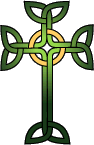 St. Joseph the Worker Preschool - Board of EducationSt. Joseph the Worker Preschool - Board of EducationBoard Newsletter, Issue #3January 2018Calendar of EventsCalendar of EventsCalendar of EventsSt. Joseph the Worker Preschool BoardSt. Joseph the Worker Preschool BoardSt. Joseph the Worker Preschool BoardJanuary15 (M)M.L. King Birthday - No School Fr. John Nolan 483-3772stjos@comcast.net28 (Su)Family Liturgy at 10:30am Emily Schwegel (636)751-8804theschwegels@gmail.com Diane VanderKooy 971-6126Vandedi4312@gmail.comFebruary15 (R)3’s Class – No School – Parent Teacher Conferences Jackie Viste Georgia Young 381-7050 825-3567jackieviste@gmail.comgkyoung57@yahoo.com16 (F)19 (M)No SchoolPresident’s Day – No School Stephanie Krager Kristy Fletcher Stephanie Baird 553-1862 502-4035741-1845Skrager814@yahoo.comThefletchers21@comcast.netStephaniebaird7@gmail.comMarch/April29-8Easter Break – No School